Пальчиковая игра «Черепаха». Описание: упражнение выполняется сначала на правой руке, затем на левой.Шла большая черепаха        (дети катают Су-Джок между ладоней)И кусала всех от страха,Кусь, кусь, кусь, кусь,         (Су-Джок между большим пальцем и остальными,                                                             которые ребенок держит «щепоткой». Надавливают ритмично на Су Джок,                                             перекладывая из руки в руку).Никого я не боюсь.              (дети катают Су-Джок между ладоней).Пальчиковая игра «Ёжик».  Описание: упражнение выполняется сначала на правой руке, затем на левой.Ёжик, ёжик, хитрый ёж,на клубочек ты похож.            (дети катают Су-Джок между ладонями)На спине иголки                      (массажные движения большого пальца)очень-очень колкие                 (массажные движения указательного пальца)Хоть и ростом ёжик мал,        (массажные движения среднего пальца)нам колючки показал,             (массажные движения безымянного пальца)А колючки тоже                        (массажные движения мизинца)на ежа похожи.                         (дети катают Су-Джок между ладонями)Пальчиковая игра «Мальчик-пальчик».Описание: упражнение выполняется сначала на правой руке, затем на левой. - Мальчик-пальчик, Где ты был?  (надеваем кольцо  Су-Джок на большой палец)- С этим братцем в лес ходил, (надеваем кольцо  Су-Джок на  указательный                                                                                                палец) -С этим братцем щи варил,     (надеваем кольцо  Су-Джок на средний палец)-С этим братцем кашу ел,        (надеваем кольцо  Су-Джок на безымянный  палец)-С этим братцем песни пел.    (надеваем кольцо  Су-Джок на указательный палеПальчиковая игра «Котёнок» Описание: Движения шарика выполняются в соответствии с текстом.Я мячом круги катаю, назад - вперед его гоняю.Им поглажу я ладошку,Будто я сметаю крошку.И сожму его немножко,Как сжимает лапу кошка.Каждым пальцем мяч прижму,И другой рукой начну.Упражнение с шариком  Су – Джок. Описание: Логопед берет 2 массажных шарика и проводит ими по ладоням ребёнка (его руки лежат на коленях ладонями вверх), делая по одному движению на каждый ударный слог:  Гладь мои ладошки, ёж!Ты колючий, ну и что ж! Потом ребёнок гладит шарики ладошками со словами: Я хочу тебя погладить,Я хочу с тобой поладить.Массаж пальцев эластичным кольцом. Описание: Дети поочередно прокатывают массажные кольца по каждому пальцу, проговаривая стихотворение пальчиковой гимнастики. Раз – два – три – четыре – пять,                        (разгибать пальцы по одному)Вышли пальцы погулять,Этот пальчик самый сильный,самый толстый и большой.                               (прокатывать кольцо по пальцу)Этот пальчик для того,чтоб показывать его.                                         (прокатывать кольцо по пальцу)Этот пальчик самый длинныйи стоит он в середине.                                       (прокатывать кольцо по пальцу)Этот пальчик безымянный,он избалованный самый.                                  (прокатывать кольцо по пальцу)А мизинчик, хоть и мал,очень ловок и удал.                                           (прокатывать кольцо по пальцу)Массаж пальцев эластичным кольцом. Описание: Дети поочередно прокатывают массажные кольца по каждому пальцу, проговаривая стихотворение пальчиковой гимнастики.На правой руке:Этот малыш-Илюша,                                      (прокатить по большому пальцу)Этот малыш-Ванюша,                                    (прокатить по указательному пальцу)Этот малыш-Алеша,                                       (прокатить по среднему пальцу)Этот малыш-Антоша,                                      (прокатить по безымянному пальцу)А меньшего малыша зовут Мишуткою, друзья (прокатить по мизинцу)На левой руке:Эта малышка-Танюша,Эта малышка-Ксюша,                                  (движения те же)Эта малышка-Маша,  Эта малышка-Даша, А меньшую зовут Наташа. Пальчиковая игра с шариком Су - Джок. Описание: Ребенок катает шарик между ладонями, одновременно проговаривая стихотворение на автоматизацию звука Ж.      Ходит ежик без дорожек Не бежит ни от кого.С головы до ножек     Весь в иголках ежик. Как же взять его?Пальчиковая игра «Зайки на лужайке».  Описание: упражнение выполняется сначала на правой руке, затем на левой. На поляне, на лужайке                                 (катать шарик между ладонями)Целый день скакали зайки.                          (прыгать по ладошке шаром)И катались по траве,                                     (катать вперед – назад)От хвоста и к голове.Долго зайцы так скакали,                              (прыгать по ладошке шаром)Но напрыгались, устали.                               (положить шарик на ладошку)Мимо змеи проползали,                                (вести по ладошке)«С добрым утром!» - им сказали.Стала гладить и ласкатьВсех зайчат зайчиха-мать.                            (гладить шаром каждый палец)Пальчиковая игра «Медведи».Описание: упражнение выполняется сначала на правой руке, затем на левой. Шла медведица спросонок,               (шагать шариком по руке, надавливая)А за нею – медвежонок.                     (шагать тихо шариком по руке)А потом пришли детишки,                 (шагать шариком по руке в быстром темпе)Принесли в портфелях книжки.Стали книжки открывать,                  (нажимать шариком на каждый палец)И в тетрадочках писать.Пальчиковая игра «Ёжик на дорожке». Описание: упражнение выполняется сначала на правой руке, затем на левой. По тропинке, по дорожке              (Катаем шарик по ладони)Топают к нам чьи-то ножки.          («Топаем» шариком по ладони)Это ёж – колючий бок,                   (Показать шарик на развернутой ладони)По грибам большой знаток!           (Надавить на каждый пальчик поочередно)Пальчиковая игра «Колючий ежик».  Описание: упражнение выполняется сначала на правой руке, затем на левой.Катиться колючий ёжик        (круговые движения шариком между ладонями).
Нет ни головы, ни ножек.    
По ладошке бежит,
И пыхтит, пыхтит, пыхтит.
Мне по пальчикам бежитИ пыхтит, пыхтит, пыхтит.
Бегает туда, сюда,
Мне щекотно да, да, да.           (движения шариком по пальцам).

Уходи, колючий ёж
В тёмный лес, где ты живёшь!    (пускаем по столу и ловим подушечками пальцев).Пальчиковая игра «Орешки для белочки» (с шариком).Описание: Движения выполняются в соответствии с текстом.В руки я орех возьму,И немного покручу.
    Так, так и вот так.
    Я орешек покручу.Между пальцев положу,И вот так его держу.Так, так, и вот так 
    Между пальцев положу.Я в ладошку положу,Крепко я его сожму.
  Не разбил орешек сам,
Белке я его отдам.Пальчиковая игра «Ёжик маленький». Описание: упражнение выполняется сначала на правой руке, затем на левой. Ежик маленький замерзи в клубок свернулся.                                 (крепко сжать шарик ладонью) Солнце ежика согрело,Ежик развернулся.                                     (открыть ладонь и показать шарикМассаж пальцев эластичным кольцом «Лесные звери».Описание: Дети поочередно прокатывают массажные кольца по каждому пальцу, проговаривая стихотворение пальчиковой гимнастики. На лужок пришли зайчата,Медвежата, барсучата,Лягушата и енот.         (поочередно надеваем кольцо на каждый палец)На зеленый, на лужокПриходи и ты, дружок! (катаем шарик по ладошке) Пальчиковая игра «Игрушки».  Описание: упражнение выполняется сначала на правой руке, затем на левой. На большом диване в ряд       (поочередно катаем шарик к каждому  пальчику, начиная с большого)Куклы Катины сидят:Два медведя, Буратино,И веселый Чиполино,И котенок, и слоненок.Раз, два, три, четыре, пять(надавливаем шариком на кончики пальцев)Помогаем нашей КатеМы игрушки сосчитать.Массаж пальцев эластичным кольцом «Пальчики».Описание: Дети поочередно прокатывают массажные кольца по каждому пальцу, проговаривая стихотворение пальчиковой гимнастики.Этот пальчик — в лес пошёл,
Этот пальчик — гриб нашёл,
Этот пальчик — занял место,
Этот пальчик — ляжет тесно,
Этот пальчик — много ел,
Оттого и растолстел. Массаж пальцев эластичным кольцом «Моя семья».Описание: Дети поочередно прокатывают массажные кольца по каждому пальцу, проговаривая стихотворение пальчиковой гимнастики. Этот пальчик — дедушка,
 Этот пальчик — бабушка, Этот пальчик — папенька, Этот пальчик — маменька, Этот пальчик — я, Вот и вся моя семья!Массаж пальцев эластичным кольцом «Работники». Описание: Дети поочередно прокатывают массажные кольца по каждому пальцу, проговаривая стихотворение пальчиковой гимнастики.       Ивану-большому — дрова рубит         Ваське-указке — воду носить,
         Мишке-среднему — печку топить,
         Гришке-сиротке — кашу варить,
         А крошке Тимошке — песенки петь,         Песни петь и плясать,         Родных братьев потешатьПальчиковая игра «Домик».  Описание: упражнение выполняется сначала на правой руке, затем на левой. В этом домике пять этажей:                      (катаем шарик по ладони) 
На первом живет семейство ежей,           (надавливаем поочередно на каждый пальчик)На втором живет семейство зайчат,
На третьем - семейство рыжих бельчат,
На четвертом живет с птенцами синица,
На пятом сова - очень умная птица.
Ну, что же, пора нам обратно спуститься:
На пятом сова,
На четвертом синица,
Бельчата на третьем,
Зайчата - втором,
На первом ежи, мы еще к ним придем.Пальчиковая игра «Орехи» (с шариком)Описание: упражнение выполняется сначала на правой руке, затем на левой. Мы научимся орехи
 Между пальцами катать.
(Дети катают шарик между пальцами сначала одной руки, потом другой).
 Это в школе нам поможет 
 Буквы ровные писать.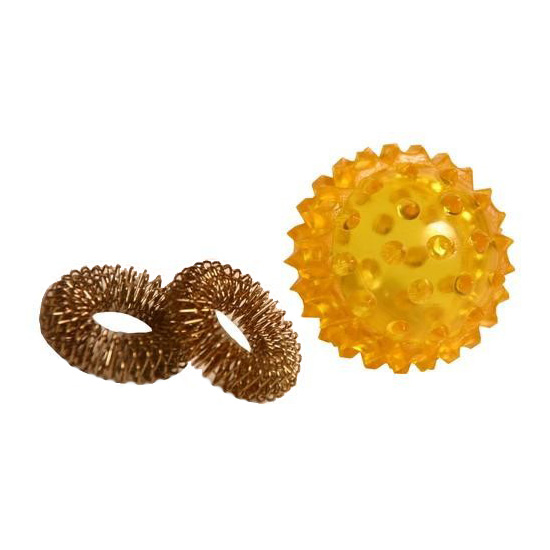 Картотека пальчиковых игр с использованием шарика Су – Джокподготовила:учитель – логопедБаронина Анастасия Львовна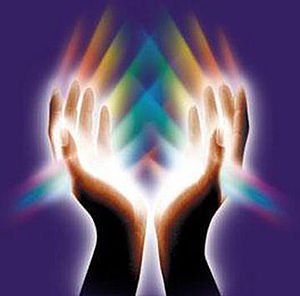 